PIANO PER L’EMERGENZA SOCIO-ECONOMICA COVID-19 DELLA REGIONE CAMPANIADGR N. 170 del 7 aprile 2020DGR N. 171 del 7 aprile 2020MODALITÀ ATTUATIVE DELLE MISURE CORRELATE ALLE POLITICHE SOCIALIMISURA 8 - MISURA: BONUS RIVOLTI ALLE PERSONE CON DISABILITÀ NON COPERTE DAL FONDO NON AUTOSUFFICIENTIAvviso Pubblico di manifestazione d’interesse per l’erogazione di un bonus in favore delle persone con disabilità anche non grave, con priorità ai bambini con disabilità (anche autistica) in età scolareIL DIRETTOREPREMESSO che:l’Organizzazione Mondiale della Sanità il 30 gennaio 2020 ha dichiarato l’epidemia da COVID-19 un’emergenza di sanità pubblica di rilevanza internazionale;con Delibera del Consiglio dei Ministri del 31 gennaio 2020 è stato dichiarato, per sei mesi, lo stato di emergenza sul territorio nazionale relativo al rischio sanitario connesso all’insorgenza di patologie derivanti da agenti virali trasmissibili;con Decreti Legge n. 6 del 23 febbraio 2020 e n. 9, del 3 marzo 2020, sono state assunte misure straordinarie di contenimento e gestione dell’emergenza epidemiologica da COVID-19;con Decreti del Presidente del Consiglio dei Ministri dell’8 e del 9 marzo 2020 sono state emanate ulteriori disposizioni attuative del decreto-legge 23 febbraio 2020 n. 6, e con successivo DPCM del 11 marzo 2020, le misure di cui al punto precedente sono state ulteriormente rafforzate e rese stringenti;con Decreto Legge 17 marzo 2020, n. 18, sono state adottate ulteriori misure volte, tra l’altro, al sostegno economico per famiglie, lavoratori e imprese connesse all’emergenza epidemiologica da COVID-19;con Decreto Legge 25 marzo 2020, n. 19, infine, sono state adottate ulteriori misure di contenimento dell’emergenza epidemiologica, le quali prevedono, tra l’altro, la limitazione o sospensione della maggior parte delle attività d’impresa o commerciali presenti sul territorio nazionale;PREMESSO altresì che:il POR Campania FSE 2014/2020 prevede, nell’ambito dell’Asse II, la priorità 9.IV dedicata al miglioramento dell'accesso a servizi accessibili, sostenibili e di qualità, compresi servizi sociali e cure sanitarie d'interesse generale;con Regolamento (UE) n. 460 del 30 marzo 2020, l’Unione Europea ha concesso agli Stati membri una maggiore flessibilità nell’attuazione dei programmi, prevedendo una procedura semplificata per le modifiche dei programmi operativi, nonché l’ammissibilità delle spese a decorrere dal 1º febbraio 2020, sostenute per le operazioni di contrasto alla crisi COVID19;da colloqui intercorsi con i servizi della DG Employment della Commissione europea, è stato chiarito che l’intervento del FSE, in questo straordinario momento di emergenza, deve concentrare le risorse disponibili per garantire ai cittadini servizi sanitari accessibili e limitare le conseguenze negative sull’occupazione;l'obiettivo generale della Commissione è quello di utilizzare l'intera gamma di opzioni di finanziamento nell'ambito del bilancio dell'UE e l'esperienza della Commissione per sostenere gli Stati membri con la massima flessibilità, il minimo lavoro amministrativo aggiuntivo e il più rapidamente possibile;CONSIDERATO che:con Deliberazione n. 170 del 7 aprile 2020 la Giunta Regionale della Campania ha approvato un Piano per l’emergenza socioeconomica COVID-19 mobilitando, tra le altre, tutte le risorse ancora disponibili a valere sulla programmazione del POR Campania FSE e sul Fondo di Sviluppo e Coesione relativo ai tre cicli di programmazioni 2000/2006 (FAS), 2007/2013 e 2014/2020, e coerente con le finalità e i criteri delle diverse fonti che ne concorrono al finanziamento;con la Deliberazione n. 171 del 7 aprile 2020 la Giunta Regionale ha approvato le modalità attuative del Piano per l’emergenza socio-economica della Regione Campania, di cui alla sopra citata DGR n. 170/2020, per la parte relativa alle misure correlate alle politiche sociali e al sostegno dei professionisti e dei lavoratori autonomi, secondo le modalità e i criteri indicati all’allegato 1 alla medesima delibera;in particolare la DGR n 171 del 7 aprile 2020 programma l’attuazione della Misura 8 ”Bonus rivolti alle persone con disabilità non coperte dal fondo non autosufficienti”, per un importo complessivo di € 30.505.936,00, a valere sulla priorità 9 iv del POR Campania FSE 2014/2020, finalizzata all’erogazione di un bonus in favore delle persone con disabilità, anche non grave, con priorità ai bambini con disabilità (anche autistica) in età scolare;la medesima DGR n. 171 del 7 aprile 2020 ha demandato alla Direzione Generale Politiche Sociali e Socio Sanitarie, l’adozione degli adempimenti consequenziali ed in particolare, l’individuazione delle modalità attuative dell’intervento più coerenti con i principi di economicità, semplificazione, celerità ed efficienza;CONSIDERATO altresì che:con nota prot. reg. n. 201/SP del 06/04/2020 l'Assessore alle Politiche Sociali della Regione Campania ha invitato gli Ambiti Territoriali a trasmettere l'elenco delle persone con grave disabilità già prese in carico dai Servizi Sociali degli Ambiti, che al momento risultano prive di assistenza, a causa della emergenza epidemiologica, ad esclusione dei disabili gravissimi già valutati dalle UVI per l'ammissione agli assegni di cura e dei beneficiari di un progetto di "vita indipendente"; la Giunta regionale della Campania con propria deliberazione n. 197/2020 ha stabilito che le risorse per l’erogazione della misura in favore dei disabili avverrà attraverso la collaborazione di Poste Italiane;tale modalità necessita del completamento dei detti elenchi con le informazioni mancanti che la Direzione Generale per le Politiche Sociali e Socio sanitarie ha già provveduto a richiedere a ciascun Ambito di riferimento; al fine di garantire la massima partecipazione dei cittadini alla misura in argomento ed assicurare la parità di trattamento rispetto alle disabilità è necessario verificare l’interesse di ulteriori beneficiari non già ricompresi negli elenchi che ciascun Ambito ha fatto pervenire al fine di aderire alla misura, fermo restando il possesso dei requisiti adeguati;a tale scopo con la nota protocollo 2020.0205103 del 27/04/2020, la DG Politiche Sociale  Sociosanitarie della Regione Campania, acquisita al protocollo 754.2020 in data 27/04/2020, ha comunicato l’importo massimo assentibile, quantificato in € 94.184,61 a valere sul POR FSE 2014-2020 p.i. 9.iv., da rendere disponibile ai potenziali beneficiari dell’Ambito Territoriale Sociale A02, che manifesteranno l’interesse all’adesione alla misura in argomento, sulla base delle procedure pubbliche che ciascun Ambito avrà l’onere di mettere in campo; Vista la propria determinazione n. 12 del 27/04/2020;AVVISAtutti gli interessati, in possesso dei requisiti previsti dal presente avviso,  a far pervenire la propria manifestazione d’interesse a partire dal giorno 28/04/2020 ed  entro il giorno 12/05/2020, trasmettendo la manifestazione d’interesse allegata, corredata dei documenti previsti (secondo il modello allegato), compilata e firmata con le modalità previste nel presente avviso e al successivo art. 4; Art. 1 - Contesto di riferimento e finalità generali L’emergenza dovuta alla diffusione del COVID 19 ha fatto sì che il Governo nazionale e la Giunta regionale della Campania adottassero provvedimenti che impattano notevolmente sulla vita quotidiana dei cittadini e comportano una riorganizzazione della vita familiare e dei servizi di cura rivolti ai minori. Per tali motivazioni, la Giunta regionale della Campania, con deliberazione n 170 del 07/04/2020, ha approvato il “Piano per l’emergenza socio-economica della Regione Campania”, contenente misure integrate di sostegno alla popolazione e di contrasto alla crisi economica, e con successiva deliberazione n 171 del 07/04/2020, ha dato attuazione alle misure correlate alle politiche sociali e al sostegno dei professionisti e dei lavoratori autonomi.In particolare, nell’ambito della deliberazione n. 171 del 7 aprile 2020, è stata prevista una specifica misura per l’erogazione di un bonus in favore delle persone con disabilità, anche non grave, con priorità ai bambini con disabilità (anche autistica) in età scolare sulla base degli elenchi comunicati dagli Ambiti Territoriali e/o dai Consorzi.A tal fine, sulla base degli elenchi trasmessi dagli Ambiti Territoriali riguardanti le persone con disabilità grave, ex L. 104/92, compresi i minori, che sono stati presi in carico attraverso qualsivoglia tipo di servizio sociale ma che al momento sono privi di assistenza, si è provveduto ad una prima tranche di erogazione del bonus.In considerazione delle ulteriori risorse disponibili registrate, con successivo Decreto Dirigenziale n. 232 del 27/04/2020, la Regione Campania ha approvato il riparto delle risorse finanziarie disponibili assegnando all’Ambito Territoriale Sociale A02  l’importo di € 94.184,61 a valere sul POR FSE 2014-2020 p.i. 9.iv.Con il presente Avviso Pubblico di manifestazione d’interesse, si intende ampliare la platea dei destinatari della Misura 8 Bonus rivolti alle persone con disabilità non coperte dal Fondo Non Autosufficienti prevista dalla Deliberazione n. 171 del 7 aprile 2020 assicurando la presa in carico da parte dell’Ambito territoriale di ulteriori utenti aventi diritto e la più ampia copertura delle fasce deboli della popolazione.Tale procedura si inserisce nel quadro della strategia regionale in materia di politiche sociali e sociosanitarie e di sostegno alle famiglie, delineata nel Piano Sociale Regionale 2019/2021, approvato con D.G.R. n. 866 del 17/12/2018.Art. 2 - DestinatariIn linea con gli indirizzi della Giunta Regionale, è previsto un bonus di € 600,00 a favore di persone con disabilità accertata ai sensi della normativa di riferimento (L. 104/92) anche non grave, residenti nei Comuni associati nell’Ambito A02. Possono accedere al presente Avviso Pubblico di manifestazione d’interesse anche i minorenni con disabilità, anche autistica certificata da struttura pubblica.Non possono partecipare al presente Avviso Pubblico di manifestazione d’interesse:Persone con disabilità inserite nell’elenco già trasmesso in Regione Campania a cura dell’Ambito territoriale perché già beneficiarie del bonus; Persone in possesso della sola certificazione di invalidità civile.Non possono, inoltre, partecipare al presente Avviso Pubblico di manifestazione d’interesse: a.	Persone con disabilità che usufruiscono del Programma Home Care Premium:Persone con disabilità che usufruiscono del Programma per la Vita IndipendentePersone con disabilità che usufruiscono del Programma “Dopo di Noi” (L. 112/2016)Persone con disabilità che usufruiscono di assegno di cura.Nel caso in cui nello stesso nucleo familiare siano presenti più soggetti con disabilità, il bonus sarà erogato per ciascuna persona.Art. 3 – Criteri di prioritàNel caso in cui le istanze, dovessero essere superiori alle risorse disponibili, per l'accesso al bonus sono individuati i seguenti criteri prioritari applicabili secondo l’ordine riportato:minorenni con disabilità (anche autistica) in età scolare, certificata da struttura pubblica;possesso di certificazione di disabilità grave, riconosciuta ai sensi dell’art. 3 comma 3 della Legge 104/92;attestazione ISEE socio-sanitario inferiore a € 35.000,00;assenza di assenza di ulteriori trattamenti percepiti in ragione della condizione di disabilità, diversi da quelli di cui all’articolo 2;persone con disabilità che vivono sole o sono prive di sostegno familiare, sociale e relazionale;non beneficiario di servizi sociali, sanitari e socio-sanitari a carico del SSN e/o dell’Ambito Territoriale di riferimento, rimasti attivi nonostante l’emergenza da COVID-19.In caso di ulteriore parità, sarà data priorità al cittadino con disabilità in possesso di certificazione ISEE socio-sanitario più basso.Il possesso dei requisiti, di cui sopra, deve essere dichiarato ai sensi del DPR 28 dicembre 2000 n.445, nell'apposito modulo allegato al presente Avviso Pubblico di manifestazione d’interesse.Art. 4 – Modalità e termini di presentazione della domandaIn coerenza a quanto disposto dall’art. 2, gli interessati devono manifestare il loro interesse ad usufruire del bonus disabilità compilando il modulo allegato, che costituisce parte integrante e sostanziale del presente Avviso Pubblico di manifestazione d’interesse.La manifestazione d’interesse compilata e firmata, corredata degli allegati richiesti,  dovrà essere presentata dall’avente diritto o dal tutore o dall’amministratore di sostegno e dovrà essere inviata all’indirizzo pec:  udp.ambitoa02@pec.it  entro il giorno  12 maggio 2020.La manifestazione d’interesse potrà essere altresì presentata anche presso i rispettivi comuni dell’Ambito A02 di residenza dei soggetti aventi i requisiti (ufficio protocollo). In tal caso i Comuni avranno cura di trasmettere entro il giorno successivo 13 maggio 2020 alle ore 12:00, all’ufficio di piano dell’Ambito A02, le manifestazioni d’interesse pervenute. Alla manifestazione d’interesse dovrà essere allegata la certificazione ISEE (ISEE socio-sanitario ai sensi dell’art. 6 del DPCM 5 dicembre 2013, n. 159).Nel caso in cui nello stesso nucleo familiare siano presenti più soggetti con disabilità, la domanda dovrà essere presentata per ciascuna persona.Per ulteriori informazioni e chiarimenti è possibile rivolgersi all’Ufficio di Piano Tel. 0825689037.Art. 5 – Condizioni di ammissibilità e graduatoriaLa richiesta di accesso al bonus per persone disabili è ammissibile, a pena di esclusione, nel rispetto delle seguenti condizioni:presentata dai soggetti in possesso dei requisiti di cui all’art. 2 del presente Avviso Pubblico di manifestazione d’interesse;completa della documentazione richiesta e trasmessa nel rispetto delle modalità e dei termini di cui all’articolo 4 del presente Avviso Pubblico di manifestazione d’interesse.Il presente bonus è cumulabile con tutte le indennità e le agevolazioni, anche finanziarie, emanate a livello nazionale per fronteggiare l’attuale crisi economico-finanziaria causata dall’emergenza sanitaria da “COVID19”.Il presente bonus non è cumulabile con le ulteriori agevolazioni emanate dalla Regione Campania a favore delle persone con disabilità, nell'ambito del Piano per l'Emergenza Socio-Economica di cui alle deliberazioni n. 170 e 171 del 7 aprile 2020.La graduatoria delle domande ammissibili sarà effettuata dopo la scadenza del presente Avviso Pubblico di manifestazione d’interesse, in ragione dei criteri di priorità indicati all’articolo 2.La graduatoria sarà pubblicata sul sito www.serviziessenziali.it , con valore di notifica agli interessati.Art. 6 Cause di decadenza e recupero del contributo Il diritto al bonus decade nei seguenti casi:-	nel caso dell’accertamento di dichiarazioni false ovvero mendaci; -	nel caso di mancata trasmissione della documentazione richiesta.La decadenza del contributo opera con effetto retroattivo, ed i destinatari sono tenuti alla restituzione degli importi già percepiti. L’Ambito Territoriale procederà ai sensi dell’art. 1, comma 6, del Decreto legge 25 marzo 2010, n. 40, conv. con modificazioni dalla Legge 22 maggio 2010, n.73, al recupero del relativo importo, maggiorato di interessi e sanzioni secondo legge. In caso di dichiarazioni mendaci il dichiarante incorre nelle sanzioni penali previste dall’art. 76 del D.P.R. n. 445/2000.Art. 7 Responsabile del Procedimento Il Responsabile Unico del Procedimento è il Dott. Flaviano Di Grezia dell’Ufficio di Piano dell’Ambito Territoriale Sociale A02, Tel. 0825689841, email: flaviano.digrezia@comunemercogliano.it.Art. 8 Informazioni e pubblicitàIl presente avviso è reperibile sul sito sul sito dell’Ambito Territoriale all’indirizzo www.serviziessenziali.it  nonché sul sito del POR Campania FSE 2014-2020. Art. 9 Tutela della privacyTutte gli eventuali chiarimenti di carattere tecnico-amministrativo in merito alle tematiche di tutela del diritto alla privacy possono essere richieste a mezzo mail all’indirizzo ambitosocialea02@comunemercogliano.it . L’Ambito Territoriale tratterà le informazioni relative alla procedura in oggetto unicamente al perseguimento delle proprie finalità istituzionali.Per il perseguimento delle predette finalità l’Ambito Territoriale, quale Titolare del Trattamento, anche per questioni di economicità nella gestione amministrativa, dispone i dati personali dei partecipanti a detto avviso potrà essere affidato, previa sottoscrizione di apposito accordo, in capo ad un responsabile esterno del trattamento che curerà la formazione degli archivi informatici e cartacei e la conservazione ed archiviazione dei dati che, comunque, saranno sempre trattati ed elaborati secondo le disposizioni e modalità impartite dal medesimo titolare; più in generale, il trattamento sarà realizzato per mezzo delle operazioni o complesso di operazioni indicate al punto 4 par. 1, n. 2) del Regolamento UE n. 679/2016. I dati verranno conservati in una forma che consenta l’identificazione delle interessate per un arco di tempo non superiore al conseguimento delle finalità per le quali sono trattati e, comunque, minimizzati in ottemperanza a quanto previsto dalle norme vigenti in materia.I predetti dati non saranno diffusi né saranno trasferiti all'esterno, ovvero in Paesi Extracomunitari. Tutte le informazioni suddette potranno essere utilizzate da dipendenti dell’Ambito Territoriale, che rivestono la qualifica di Responsabili o di Incaricati del trattamento, per il compimento delle operazioni connesse alle finalità del trattamento.Il Titolare, oltre che il Responsabile esterno, potranno inoltre comunicare alcuni dei dati in suo possesso alla Pubbliche Autorità, all'Amministrazione Finanziaria ed ogni altro soggetto abilitato alla richiesta per l'adempimento degli obblighi di legge. Tali Enti agiranno in qualità di distinti "Titolari" delle operazioni di trattamento.Il conferimento dei dati non ha natura facoltativa, il rifiuto di fornire i dati richiesti dall’ente determinano, l'inammissibilità o l'esclusione della proponente dalla partecipazione all’Avviso.Il Regolamento UE n. 679/2016 riconosce al titolare dei dati l'esercizio di alcuni diritti, tra cui:□ il diritto di accesso ai dati (art. 15 Regolamento (UE) 679/2016) il diritto di rettifica e/o cancellazione (diritto all’oblio) dei dati (artt. 16-17 Regolamento (UE) 679/2016);	□	il diritto alla limitazione del trattamento (art. 18 Regolamento (UE) 679/2016);	□	il diritto alla portabilità dei dati digitali (art. 20 Regolamento (UE) 679/2016);	□	il diritto di opposizione al trattamento (art. 21 Regolamento (UE) 679/2016);□ il diritto di revoca del consenso al trattamento per i dati di cui all’art. 9 par. 1 (art. 13 co. 2, lett. c). Titolare del trattamento è l’Ambito Territoriale. Il DPO (Data Protection Officer) che può essere contattato all’indirizzo email: flaviano.digrezia@comunemercogliano.it .Per l'esercizio dei diritti previsti agli artt. 13, 15-18, 20 e 21 del Regolamento (UE) n. 679/16, il titolare dei dati potrà rivolgersi in ogni momento al Titolare del trattamento per avere piena chiarezza sulle operazioni effettuate sui dati riferiti.Art. 10 Foro competentePer tutte le controversie che si dovessero verificare si elegge esclusivamente il Foro di Avellino. Per tutto quanto non previsto si rinvia all’art. 29 comma II del codice di procedura civile.PRECISAZIONI:Le candidature di manifestazione d’interesse presentate non sono vincolanti per l’Ambito Territoriale Sociale A02, mentre lo sono per il soggetto che manifesta l’interesse, fino alla determinazione dell’eventuale beneficio.Resta riservata all'Ambito Territoriale Sociale A02, sulla base degli indirizzi che saranno forniti dall'organo di governo, la redazione definitiva della graduatoria sulla base delle indicazioni e delle determinazioni della Regione Campania.Analogamente l'Ambito Territoriale Sociale A02, sulla base di quanto sarà stabilito dagli organi di governo, potrà non procedere alla presentazione della candidatura, senza che alcun soggetto individuato, o comunque che abbia manifestato interesse, possa far valere diritti di rivalsa.Qualora le manifestazioni d’interesse pervenute dovessero essere in numero superiore a quello utile alla copertura del bonus per tutti i richiedenti, l’Ambito si riserva di rideterminare tale beneficio economico, sulla base delle indicazioni e delle determinazioni degli organi di governo e delle determinazione della Regione Campania.Il presente avviso di manifestazione d’interesse viene pubblicato all’albo on-line dell’ente capofila e trasmesso ai Comuni dell’Ambito Sociale Territoriale A02 per la pubblicazione ai rispettivi albi on line.Ogni chiarimento può essere richiesto al Responsabile del Procedimento, Referente Amministrativo dell’Ufficio di Piano Ambito Territoriale Sociale A02, Dott. Flaviano Di Grezia, Piazza Municipio, 1 – 83013 Mercogliano (AV) - Tel. 0825689841, fax 0825787220,  mail: info@comunemercogliano.it, PEC: protocollo.mercogliano@pec.it.  IL DIRETTORE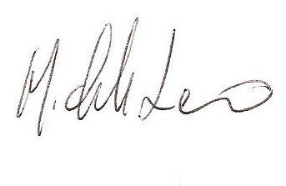 Avv. Michele LEOMODELLO DI DOMANDA PER L’ACCESSO A:PIANO PER L’EMERGENZA SOCIO-ECONOMICA COVID-19 DELLA REGIONE CAMPANIA. DGR N. 170 del 7 aprile 2020 -DGR N. 171 del 7 aprile 2020. MODALITÀ ATTUATIVE DELLE MISURE CORRELATE ALLE POLITICHE SOCIALI. MISURA 8 - MISURA: BONUS RIVOLTI ALLE PERSONE CON DISABILITÀ NON COPERTE DAL FNA. Avviso Pubblico di manifestazione d’interesse per l’erogazione di un bonus in favore delle persone con disabilità anche non grave, con priorità ai bambini con disabilità (anche autistica) in età scolareIl sottoscritto 	□	Genitore/tutore del minore/ amministratore di sostegnoCONSAPEVOLE che l’erogazione del bonus è rivolto a persone con disabilità accertata ai sensi della normativa di riferimento (l. 104/92) anche non grave, con priorità ai minorenni con disabilità (anche autistica) in età scolareCHIEDEla corresponsione del bonus riconosciuto nell’ambito delle misure previste dal “Piano per l’emergenza socio-economica della Regione Campania”	□	 sul seguente codice IBAN (se titolari di conto corrente) _______________________________	     □ sul conto corrente intestato a:           Nome e Cognome___________________________________________________ 		                      Codice Fiscale ______________________________________________________A tal fine, consapevole delle sanzioni penali previste per il caso di dichiarazioni non veritiere e di formazione o uso di atti falsi, così come stabilito dall'art. 76 del D.P.R. n. 445 del 28/12/2000, e ss.mm.ii. nonché della decadenza dai benefici eventualmente conseguiti con il provvedimento emanato sulla base di dichiarazioni non veritiere, ai sensi dell'art. 75 del medesimo D.P.R.DICHIARA□ di essere in  possesso di certificazione di disabilità accertata ai sensi della normativa di riferimento (L. 104/92);□ di essere genitore di un minorenne con disabilità (anche autistica) in età scolare certificata da struttura pubblica; □ di essere in possesso di certificazione di disabilità grave, riconosciuta ai sensi dell’art. 3 comma 3 della legge 104/92;	□	di essere in possesso di attestazione ISEE socio-sanitario pari a _________________________;	□	di non percepire alcun ulteriore trattamento in ragione della condizione di disabilità;□ di essere unico componente del nucleo familiare e di essere privo di sostegno familiare, sociale e relazionale;□ di non essere beneficiario di servizi sociali, sanitari e socio-sanitari a carico del SSN e/o dell’Ambito Territoriale di riferimento, rimasti attivi nonostante l’emergenza da COVID-19. DICHIARA INOLTRE□ di non usufruire di nessuna delle agevolazioni emanate dalla Regione Campania a favore delle persone con disabilità, nell'ambito del Piano per l'Emergenza Socio-Economica di cui alle deliberazioni n. 170 e 171 del 7 aprile 2020;	□	di non usufruire di nessuno dei seguenti programmi di assistenza:Programma Home Care Premium;Programma per la Vita Indipendente;Programma “Dopo di Noi” (L. 112/2016);Programma di assegno di cura;□ di essere a conoscenza che, qualora la documentazione richiesta non sia inviata nelle modalità indicate o sia priva dei requisiti richiesti dall’Avviso Pubblico di manifestazione di interesse, l’Ambito Territoriale è titolato a dichiarare inammissibile la domanda;□ di essere a conoscenza dei criteri di priorità di cui all’art. 3 dell’Avviso Pubblico di manifestazione di interesse;□ di essere consapevole che tutti i dati personali saranno trattati nel rispetto del GDPR 679/2016 (Reg. UE Codice protezione dei dati personali), ai fini dell’attuazione del presente avviso;□ di aver preso visione della informativa sul trattamento dei dati personali ai sensi dell’art. 9 dell’Avviso Pubblico di manifestazione di interesse e di prestare esplicito consenso;□ di aver preso visione delle cause di decadenza e del conseguente recupero del contributo eventualmente erogato da parte dell’Ambito Territoriale, ai sensi dell’art. 6 dell’Avviso Pubblico di manifestazione di interesse.ALLEGA:Attestazione ISEE socio-sanitario in corso di validitàDocumento di riconoscimento valido       Firma          Nome e cognome_________________________Nome cognomeGenere F/MCodice FiscaleLuogo e data di nascita Residenzavia                                                                                         n. CAP 	                        Città                                                                       PR Recapiti (cellulare/ fisso)Mail o PecNome cognomeCodice Fiscale